                                                                    УТВЕРЖДЕНО: 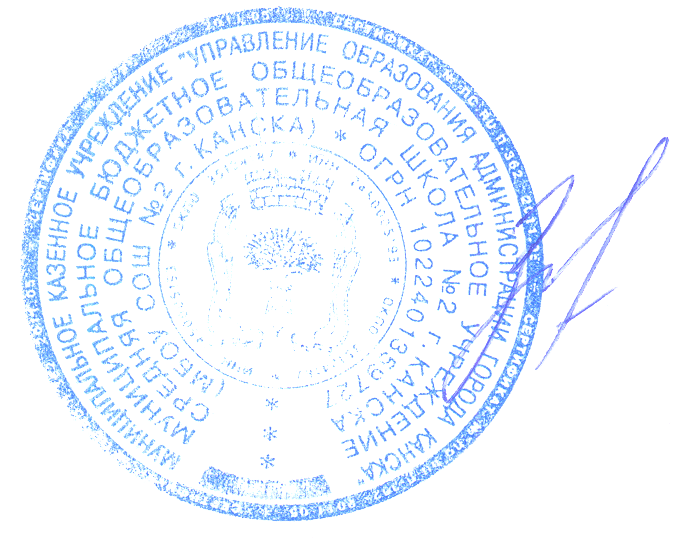                                                                     директор МБОУ СОШ №2 г. Канска                                                                    ________________/   И.Е.Злобина                                                                приказ № 179д  от «02» октября 2019г.                                       РАСЧЕТЫ К СМЕТЕ РАСХОДОВ   на оказание платной услуги по программе «Субботней школы «Дошколенок»муниципального бюджетного общеобразовательного учреждения средней общеобразовательной школы № .КанскаКоличество детей – 62 человека - 2 группы.Курс обучения – 7 месяцев.Количество учебных занятий– 78 (26рабочих дня  х 3часа в день).Стоимость на одного человека  за один месяц – 350 рублей.Предполагаемый доход - 62чел. х 7мес. х 350,00 руб. = 151900,00рублей.                                                                                    УТВЕРЖДЕНО: 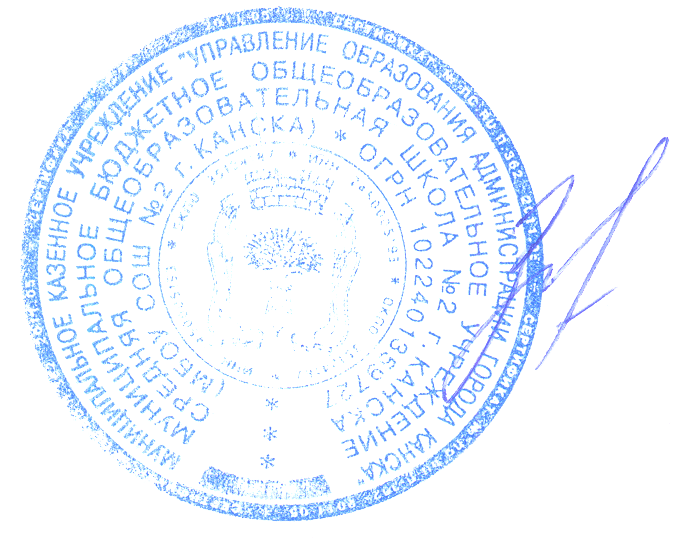                                                                     директор МБОУ СОШ №2 г. Канска                                                                    ________________/   И.Е.Злобина                                                                   приказ № 179д  от «02» октября 2019г.СМЕТА РАСХОДОВ  на оказание платной услуги                          по программе «Субботней  школы «Дошколенок»муниципального бюджетного общеобразовательного учреждения средней общеобразовательной школы № .КанскаКоличество детей – 62 человека - 2 группы.Курс обучения – 7 месяцев.Количество учебных занятий– 78 (26 рабочих дня  х 3часа в день).Стоимость на одного человека  за один месяц – 350 рублей.Предполагаемый доход - 62чел. х 7мес. х 350,00 руб. = 151900,00рублей.                                                                    УТВЕРЖДЕНО:                                                                     директор МБОУ СОШ №2 г. Канска                                                                    ________________/   И.Е.Злобина                                                                приказ № 179д  от «02» октября 2019г.КАЛЬКУЛЯЦИЯк смете расходов на оказание платной услугипо программе «Субботней  школы «Дошколенок»муниципального бюджетного общеобразовательного учреждения средней общеобразовательной школы № .Кансказа 1 месяц на одного обучающего№ ппНаименование предметных статейРасчет ст.211 «Заработная плата» ст.211 «Заработная плата» ст.211 «Заработная плата»1Заработная плата преподавателейСтоимость тарифного часа (разового):1 преподаватель (1 группа) - минимальный размер должностного оклада по ПКГ 4 квалификационного уровня при наличии высшего образования 7267 : 83 (коэффициент за интенсивность) = 87,55 +  (100%за интенсивность труда) 87,55 =175,10 +  (60% районный + северный коэффициент) 105,06  = 280,16 руб.Стоимость тарифного часа (разового):2 преподаватель (2 группа) - минимальный размер должностного оклада по ПКГ 4 квалификационного уровня при наличии среднего профессионального образования 6378 : 83 (коэффициент за интенсивность) = 76,84+  (100% за интенсивность труда) 76,84 =153,68 +  (60% районный + северный коэффициент) 92,21 = 245,89 руб.Общая заработная плата преподавателей:1 группа – 280,16 х 3 часа в день х 26 рабочих дня =21852,48руб.2 группа – 245,89 х 3 часа в день х 26рабочих дня=19179,42руб.Общая сумма -41031,90 руб.2Оплата методистаОплата труда договорная за один месяц  800 руб. х 7 месяцев = 5600 руб.3Оплата кассираОплата труда договорная за один месяц  800 руб. х 7 месяцев = 5600 руб.Итого по ст.21152231,90 руб.ст.213 «Начисление на выплаты по оплате труда»ст.213 «Начисление на выплаты по оплате труда»ст.213 «Начисление на выплаты по оплате труда»1ПФ РФ52231,90 х 22% =  11491,01 руб.2ФОМС52231,90 х 5,1% =   2663,82 руб.3ФСС52231,90 х 2,9% =   1514,72 руб.4Фсс52231,90 х 0,2% =   104,46руб.Итого по ст.21315774,01 руб.ст.223 «Коммунальные услуги»ст.223 «Коммунальные услуги»ст.223 «Коммунальные услуги»1Средняя стоимость электроэнергии в кабинете12 ламп х 0,08 Квт х 54,08 часа х 5,01 руб. х 2 кабинета = 520,21 руб.Итого по ст.223520,21 руб.ст.340 «Увеличение стоимости материальных запасов»ст.340 «Увеличение стоимости материальных запасов»ст.340 «Увеличение стоимости материальных запасов»1Приобретение строительных материаловВходная деревянная дверь в каркасе с установкой = 1 штука х 35000,00руб.Лакокрасочные изделия = 48373,88рубИтого по ст.34083373,88 руб.              ВСЕГО                                                    151900,00руб.              ВСЕГО                                                    151900,00руб.              ВСЕГО                                                    151900,00руб.Код статьиНаименование предметных статейСумма в рублях211Заработная плата52231,90 руб.Заработная плата преподавателейОплата методистаОплата делопроизводителя41031,90 руб.5600,00 руб. 5600,00 руб.213Начисление на выплаты по оплате труда 15774,01 руб.223 Коммунальные услуги520,21 руб.340Увеличение стоимости материальных запасов83373,88 руб.            ВСЕГО                                                            151900,00рублей            ВСЕГО                                                            151900,00рублей            ВСЕГО                                                            151900,00рублейКод статьиНаименование предметных статейСумма в рублях211Заработная плата120,33Заработная плата преподавателейОплата методистаОплата делопроизводителя94,5312,912,9213Начисление на выплаты по оплате труда 36,33223 Коммунальные услуги1,19340Увеличение стоимости материальных запасов 192,15             ВСЕГО                                                            350,00             ВСЕГО                                                            350,00             ВСЕГО                                                            350,00